Projekty tematyczne. Wskazówki do sprawozdania okresowego Sprawozdanie należy złożyć za pośrednictwem Internetowego Systemu Wniosków. Link do systemu jest dostępny na stronie www.ngofund.org.pl. Bardzo prosimy o zwięzłość i klarowność przedstawionych w sprawozdaniu opisów, o posługiwanie się prostym, zrozumiałym językiem. Pytania i wskazówki prosimy traktować jako pomocnicze, nie trzeba się ich ściśle trzymać i odpowiadać na wszystkie po kolei, jeśli nie jest to potrzebne dla przedstawienia zrealizowanych działań i ich rezultatów. Ważna jest logika prezentacji, pozwalająca zrozumieć co, jak i dlaczego organizacja dotychczas zrobiła oraz co osiągnęła. CZEŚĆ MERYTORYCZNA 1. Podsumowanie działańProsimy opisać, jakie działania i w jaki sposób zostały zrealizowane od rozpoczęcia projektu (lub od złożenia poprzedniego sprawozdania). Prosimy wskazać okres, jakiego dotyczy sprawozdanie. Prosimy uwzględnić różnice między wnioskiem a przebiegiem projektu dotyczące zarówno zakresu działań, harmonogramu, doboru uczestników, upowszechniania informacji, jak i współpracy z Partnerami. W opisie prosimy wziąć pod uwagę pytania pomocnicze; opis może zawierać też inne informacje, które są istotne ze względu na specyfikę działań.Pytania pomocnicze:Co, jak i gdzie udało się zrobić? Kim byli uczestnicy lub odbiorcy działań i jak udało  się ich pozyskać? Czy udało się dotrzeć do grup adresatów wymienionych we wniosku i czy są to właściwi odbiorcy działań? Które działania przebiegły inaczej niż zaplanowano we wniosku i dlaczego? Jak o poszczególnych działaniach (i całym projekcie) organizacja informuje potencjalnych uczestników, adresatów i opinię publiczną? Jakie trudności lub też nieoczekiwane szanse pojawiły się w trakcie realizacji projektu? Jaki mają wpływ na dalsze działania, czy plan działań wymaga wprowadzenia zmian, a jeśli tak, to jakie zmiany są planowane i dlaczego?W przypadku projektów realizowanych w partnerstwie - jaką rolę odgrywa Partner? Jak rozwija się współpraca z Partnerem? 3. Osiągnięte rezultaty Podsumowanie rezultatów ilościowychProsimy o podsumowanie w liczbach działań zrealizowanych od  rozpoczęcia projektu (lub od złożenia poprzedniego sprawozdania) – np. ile i jakiego rodzaju usług lub produktów powstało, ile osób z nich korzysta lub skorzystało? Prosimy o podanie wiarygodnych informacji. W opisie prosimy wziąć pod uwagę pytania pomocnicze; opis może zawierać też inne informacje, które są istotne ze względu na specyfikę działań.Pytania pomocnicze:Co powstało w trakcie dotychczasowej realizacji projektu – jakie usługi, jakie produkty (publikacje, opracowania na wolnych licencjach, strony internetowe, portale, nagrania, in.)?Ile  osób uczestniczyło w działaniach / ile osób, organizacji, instytucji skorzystało z usług lub produktów? Prosimy o podanie liczb oraz opisanie charakterystyki grupy/grup. W zależności od specyfiki projektu, prosimy uwzględnić cechy istotne dla danej grupy uczestników lub adresatów projektu (np. płeć, wiek, niepełnosprawność, pochodzenie, status materialny, status prawny).  Jaka jest liczba użytkowników i odwiedzin stron internetowych, portali, fanpage’y na Facebooku, odsłon publikacji i innych treści udostępnionych w internecie? Podsumowanie rezultatów jakościowychProsimy opisać dotychczasowe oddziaływanie projektu na otoczenie. W opisie prosimy wziąć pod uwagę pytania pomocnicze; opis może zawierać też inne informacje, które są istotne ze względu na specyfikę działań.Pytania pomocnicze:Czy coś już się zmieniło pod wpływem prowadzonych działań? Jakie zmiany zaszły wśród uczestników lub odbiorców (osoby, instytucje, organizacje)? Czy już udało się rozwiązać niektóre problemy lub odpowiedzieć na potrzeby zdefiniowane przed przystąpieniem do realizacji projektu? Czy zmieniła się sytuacja wyjściowa przedstawiona w uzasadnieniu wniosku? Czy i jaki wpływ miała na to dotychczasowa realizacja projektu?W przypadku projektów realizowanych w partnerstwie - jakie korzyści dla organizacji lub otoczenia płyną z partnerstwa zawartego w ramach projektu?4. DokumentacjaProsimy o listę:adresów internetowych publikacji, nagrań, fotorelacji z wydarzeń itd.; jeśli publikacja nie jest dostępna w Internecie, należy załączyć ją w Internetowym Systemie Wniosków;materiałów prasowych na temat projektu, które ukazały się w mediach.Prosimy o przesłanie:dwóch egzemplarzy publikacji wydanych w wersji papierowej (o ile nie zostały przesłane ze sprawozdaniem okresowym).Uwaga: Prosimy nie przysyłać ani nie załączać w Internetowym Systemie Wniosków kopii wycinków prasowych, materiałów promocyjnych typu ulotki, plakaty ani, tym bardziej, żadnych gadżetów.ROZWÓJ INSTYTUCJONALNY (jeśli dotyczy)1. Podsumowanie działańProsimy opisać, jakie działania na rzecz wzmocnienia organizacji i w jaki sposób zostały zrealizowane od  rozpoczęcia projektu (lub od złożenia poprzedniego sprawozdania). W opisie prosimy wziąć pod uwagę pytania pomocnicze; opis może zawierać też inne informacje, które są istotne ze względu na specyfikę zrealizowanych działań.Pytania pomocnicze:Co i jak udało się dotychczas zrobić w porównaniu z założonym planem?Kto z członków, pracowników, współpracowników organizacji brał udział lub miał wpływ na działania służące rozwojowi instytucjonalnemu? Jakie trudności lub nieoczekiwane szanse pojawiły się w tej części projektu? Jaki mają wpływ na dalsze działania, czy plan działań wymaga wprowadzenia zmian, a jeśli tak, to jakie zmiany są planowane i dlaczego?2. Osiągnięte rezultaty (ilościowe i jakościowe)Prosimy o opisanie zmian , jakie zaszły w organizacji od rozpoczęcia projektu (lub od złożenia poprzedniego sprawozdania), dzięki wsparciu instytucjonalnemu. W opisie prosimy wziąć pod uwagę pytania pomocnicze; opis może zawierać też inne informacje, które są istotne ze względu na specyfikę przeprowadzonych działań.Pytania pomocnicze:Czy i jakie problemy organizacji udało się dotychczas rozwiązać?Czy i w jakim stopniu podjęte działania wpłynęły na poprawę kondycji organizacji?POZOSTAŁE INFORMACJE Prosimy o ewentualne uwagi dotyczące np. współpracy z Operatorem lub innych kwestii związanych z realizacją projektu w ramach programu Obywatele dla Demokracji.CZĘŚĆ FINANSOWACzęść finansową sprawozdania prosimy przedstawić w Internetowym Systemie Wniosków. Załącznikiem jest  Lista dokumentów księgowych wypełniana w tabeli w formacie Excel, do pobrania z systemu lub ze strony internetowej www.ngofund.org.pl. Uwaga! Na podstawie danych (podsumowań) wykazanych w tabeli Excel należy wypełnić część finansową sprawozdania w Internetowym Systemie Wniosków.Wszystkie szare pola w tabeli wypełniają się automatycznie.  Kolumna 1, 2, 3 przedstawia aktualny na dzień wypełniania wniosku budżet projektu. Prosimy uzupełnić dane w kolumnie  4 i 5. W przypadku składania sprawozdania po raz pierwszy kolumna 4 pozostaje nieuzupełniona. W każdym następnym sprawozdaniu powinny tu się znaleźć zsumowane, rozliczone i zaakceptowane przez Operatora  kwoty z poprzednich sprawozdań.  W kolumnie 5 każdorazowo prosimy wpisać kwoty rozliczane w aktualnie składanym sprawozdaniu.  Na dole tabeli prosimy uzupełnić źródła finansowania rozliczanych kwot.  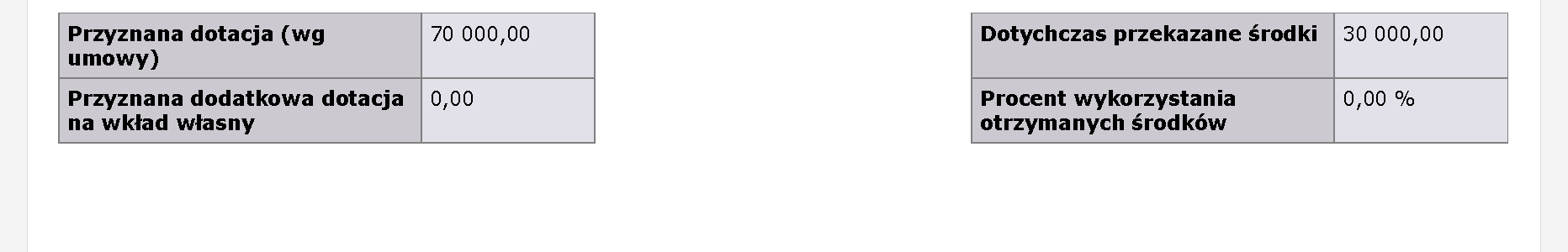 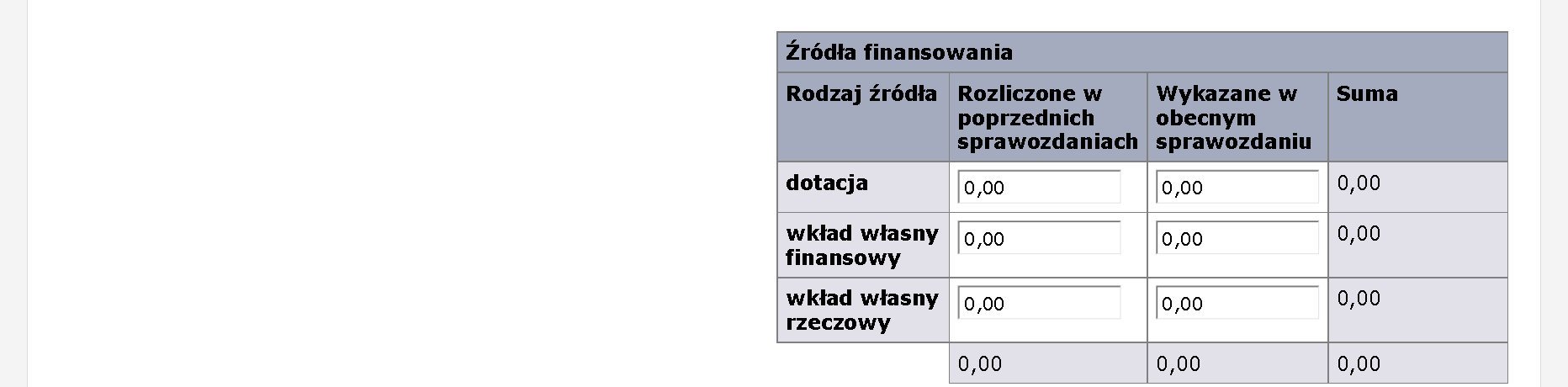 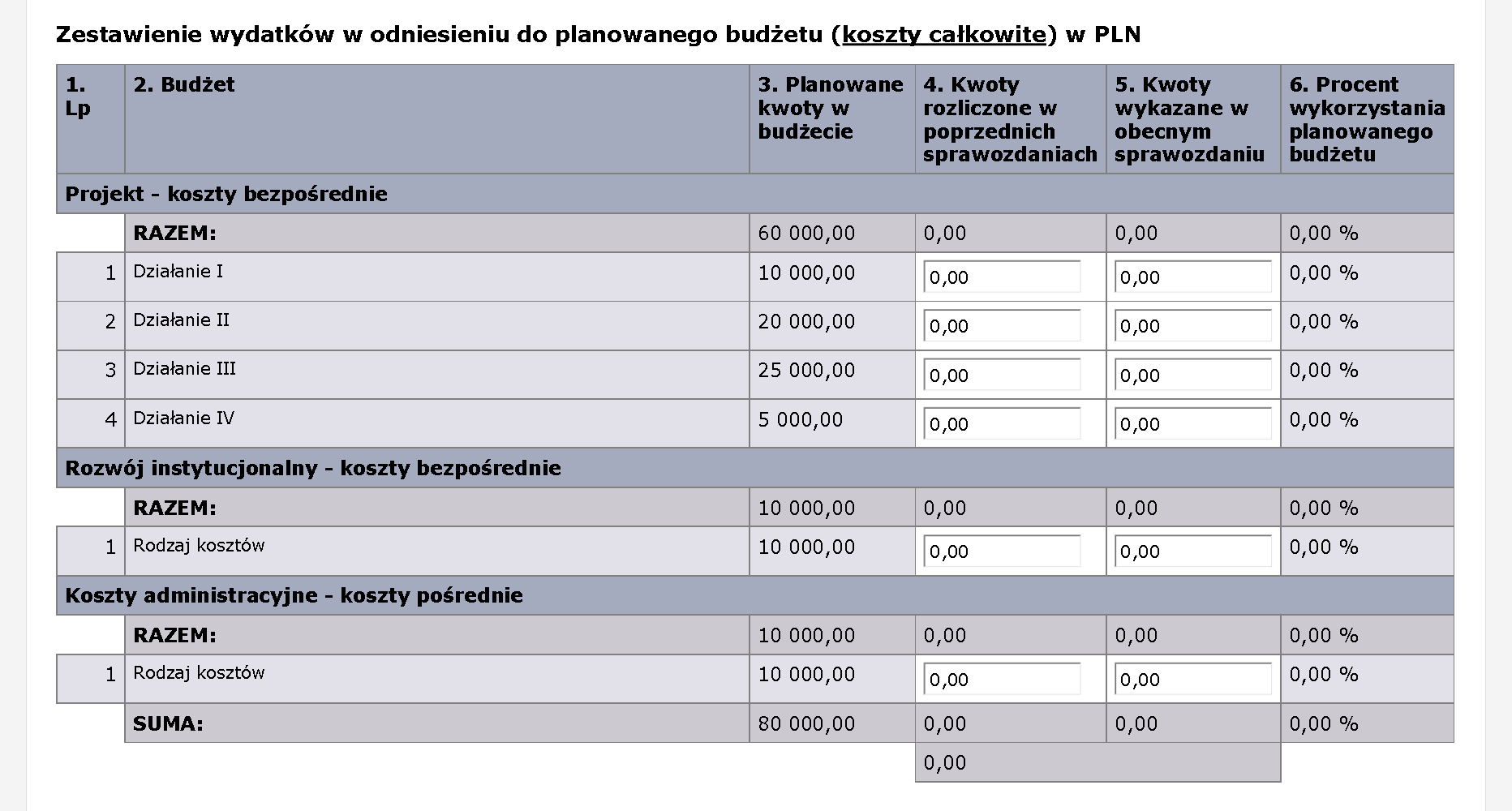 